History Stage 1Significance of timeContentsTopic – Present and past family life	3Key inquiry questions	3Overview	3Outcomes	3Content	4Historical inquiry skills	4Selected historical concepts	5Assessment	5Vocabulary	5Teaching and learning activities	6Inquiry 1 – language of time	6Stimulus	6Historical inquiry step 1 – question	6Historical inquiry steps 2 and 3 – research and analyse	7Historical inquiry step 4 – evaluate	9Historical inquiry step 5 – communicate	9Reflection	9Inquiry 2 – sequencing events	10Stimulus	10Historical inquiry step 1 – question	11Historical inquiry steps 2 and 3 – research and analyse	12Historical inquiry step 4 – evaluate	13Historical inquiry step 5 – communicate	14Reflection	14Resources	15References	16Topic – Present and past family lifeThis learning sequence comprises 2 short inquiries – language of time, and sequencing events.Duration: 3 weeks – 90 minutes per weekKey inquiry questionsHow can we show that the present is different from or similar to the past?How can we describe the sequence of time?OverviewIn Inquiry 1, students use a photograph of a special family celebration to describe a past event and its significance. In Inquiry 2, students sequence the months of the year and plot significant dates by month on a yearly calendar. They use language that describes the passing of time when recounting past events.Note: these inquiries have strong connections to the Time content in the Measurement and geometry strand in Mathematics K–10, and to the Weather and seasons content in the Features of places focus area in Geography K–10. OutcomesA student:HT1-1 communicates an understanding of change and continuity in family life using appropriate historical terms HT1-4 demonstrates skills of historical inquiry and communication.Outcomes and other syllabus material referenced in this document are from History K–10 Syllabus © NSW Education Standards Authority (NESA) for and on behalf of the Crown in right of the State of New South Wales, 2012.ContentHow the present, past and future are signified by terms indicating time such as 'a long time ago', 'then and now', 'now and then', 'old and new', 'tomorrow', as well as by dates and changes that may have personal significance, such as birthdays, celebrations and seasons (ACHHK029)Students:sequence days of the week, months and seasons of the yearidentify days, holidays, events celebrated by students and their families and discuss cultural differences in days celebrateddefine and use terms relating to time, sequencing objects or photographs from the past, for example, then and now, past and present, a long time ago.Historical inquiry skillsComprehension: chronology, terms and conceptsdiscuss and recount stories of family and local historysequence familiar objects and events (ACHHS031, ACHHS047)distinguish between the past, present and future (ACHHS032, ACHHS048)Use of sourcesexplore and use a range of sources about the past (ACHHS034, ACHHS050)identify and compare features of objects from the past and present (ACHHS035, ACHHS051)Perspectivesexplore a point of view within an historical context (ACHHS036, ACHHS052)Empathetic understandingrecognise that people in the local community may have lived differently in the pastResearchpose questions about the past using sources provided (ACHHS033, ACHHS049)Explanation and communicationdevelop a narrative about the past (ACHHS037, ACHHS053)use a range of communication forms (oral, graphic, written, role play) and digital technologies. (ACHHS038, ACHHS054)Selected historical conceptsContinuity and change: some things change over time and others remain the same, for example, changes and similarities in family life over time; aspects in the local community that have changed or remained the same.Perspectives: people from the past will have different views shaped by their experiences, for example, different points of view about a significant person or site in the local area.Significance: importance of an event, development or individual/group, for example, the importance/significance of a local person or site and a personal or family event that has significance.AssessmentAll activities require students to demonstrate their learning. All are assessment for learning activities.VocabularyListen, observe, examine, identify, record, describe, sequence, compare, retell, conclude, explain, discuss, illustrate, write, describe, present, role play, reflect Story, oral history, photograph, object, artefact, online collection, museum, reliable source, primary source, evidenceNow, then, tomorrow, day, date, week, month, season, holiday, event, cultural, differences, time, long time ago, old, new, past, present, timeTeaching and learning activitiesThis teaching framework comprises two inquiries.Inquiry 1 – language of timeStudents examine a variety of sources and use the terminology of the passing of time in their descriptions and explanations. They tell and listen to stories about objects special to themselves and listen to and retell oral histories of family stories. As a culminating activity, students produce items to add to a class time capsule for future generations.StimulusTreasure boxPrepare a ‘treasure box’ containing a variety of old and new objects and photographs, ensuring some represent past special events. Present it to the students, pretending that its contents are a mystery. Contents could include the students’ kindergarten class photographs, readers from Kindergarten, photographs of school past events, recent photographs, old birthday cards, souvenirs, old and present-day toys and classroom resources. If school archives are available for use, the treasure box could be presented as a just-discovered time capsule that had been buried 30 years ago.Sitting in a circle, students take turns to take each item out of the box. Students examine and identify each item and decide if it is from the past or the present. Model and encourage student use of terms that denote time and significance: 'a long time ago', 'then and now', 'old and new', 'past and present’, ‘special’, ‘important’, ‘significant’. Generate a word wall of the language and terms used.Once all the items have been examined, students sequence the items from oldest to newest. During the sequencing, ask students how they are inferring the age of each item and how they could verify their inferences.Historical inquiry step 1 – questionGenerate a class set of inquiry questions, for example:What terms do we use to describe the passing of time?What words and terms do we use when recounting the past?Note: inquiry questions may need to be redesigned through the historical inquiry process.Historical inquiry steps 2 and 3 – research and analyseLanguage of remembering the pastSource 1 Mem Fox (1984) Wilfrid Gordon McDonald Partridge, illustrated by Julie VivasShare a picture book about objects that trigger memories, such as Wilfrid Gordon McDonald Partridge in Source 1. After the reading, add ‘remembered’, ‘long ago’ and ‘had’ to the word wall. Explain that Miss Nancy’s memories are an example of an oral history and that the objects Wilfrid brings help her to remember and recount her past. Working in pairs, students take on role as Miss Nancy and Wilfrid Gordon. ‘Wilfrid’ enacts handing each ‘item’ to Miss Nancy who enacts holding it and verbalising the memory each triggers. Students change roles and repeat the exercise.My special thingsStudents bring to school a toy or object used when they were younger, that is significant to them.In small sharing circles, students explain the significance of their item, using language that denotes past uses and significance. Students draw or photograph the object and write sentences, or record a verbal explanation, which explains when they used it and its personal significance. These could be compiled into a digital or printed class book. Reflect on how students know what items are special to other students and why they are special. (Objects and oral histories are primary sources of information.)Aboriginal knowledge sharingSource 2 Shannon Foster (28 October 2016) Shannon Foster Sydney based D'harawal Saltwater Knowledge Keeper and Shell Midden (3:53)View the video in Source 2 of Shannon Foster, D’harawal Saltwater Knowledge Keeper, explaining how her Aboriginal ancestors used a rock shelter in the past. Recall the evidence she shows and what each tells her: a midden, soot from cooking fires, and hand stencils. Discuss how stories of the past are shared orally and through photographs, illustrations, writings, places and objects that have been kept over time. Capture a family storySource 3 ABC Education (2023) Growing Up in the Early 1900s As an at-home activity, encourage students to have a conversation with an elderly family member or older friend to obtain a family story from the past.  Students can choose from questions similar to those in Source 3. What was life like when you were young?Early mornings: What did you hear and see around your home when you woke up?Morning rituals: How many bathrooms did you have and what were they like?Meals: What did you have for breakfast? What did you have for dinner? Where did your family get the food from? School: What was school like? How many children in your class? After school and play: What did you do after school? What games did you play?Going to bed: What did you do before bed? Did you watch TV? In small sharing circles, students re-tell the story to their peers. Alternatively, they write and illustrate, or verbally record, a re-telling of the story.Historical inquiry step 4 – evaluateGuide the students in recalling the sources used in finding out about the past: objects, photographs, oral history, picture books, physical remains of the past. Discuss the reliability of the sources. Do memories and stories of the past change over time? Why and how? Historical inquiry step 5 – communicateClass time capsuleWhat special items from school today could be placed into a time capsule and buried for future students to find? What are the best ways to communicate our stories of the present for future generations? What are the most significant items to include that will tell stories of the present?Students each produce an item to add to a class time capsule. Items could include annotated photographs, labelled illustrations, written descriptions and everyday objects. ReflectionStudents reflect on what they learned, how they learned it and what else they would like to find out.Inquiry 2 – sequencing eventsStudents compare their birthday and special family celebrations with those of other students. They sequence the months of the year and plot significant dates by month on a yearly calendar. Students sequence the seasons and briefly explore Aboriginal seasonal calendars. They use language that indicates time when recounting past events.StimulusSpecial daysSource 4Figure 1 – children's birthday party at the home of Mrs Lucy Jane Moran, Todman Ave, Kensington, Sydney, 1930s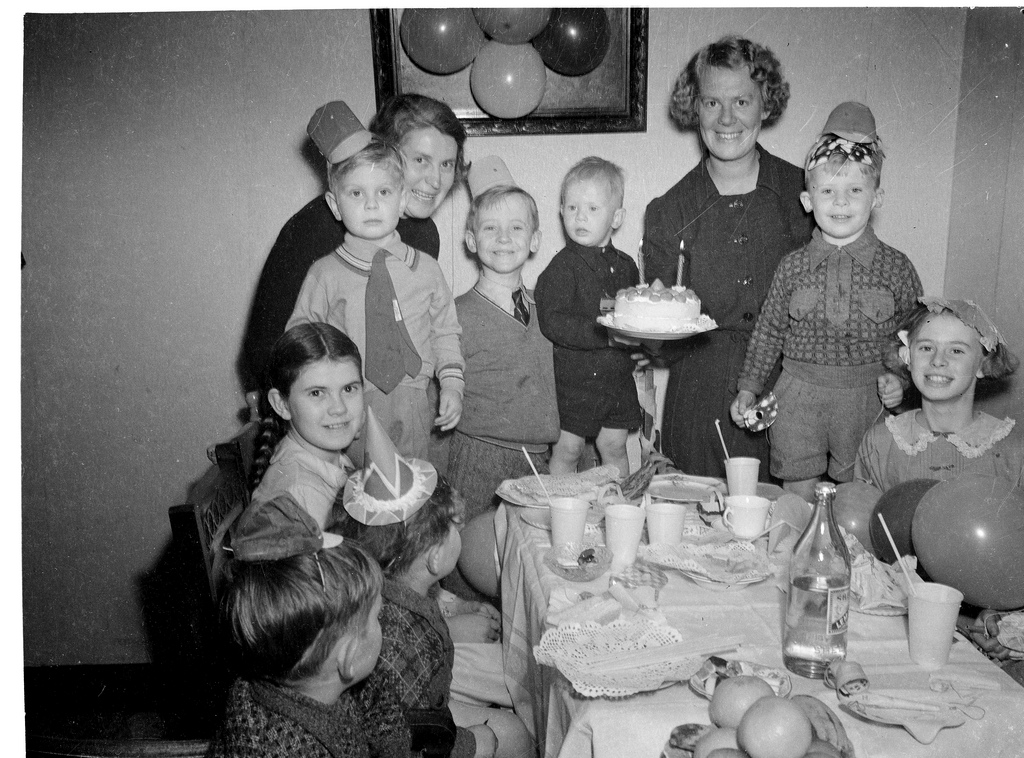 ‘Children's birthday party at the home of Mrs Lucy Jane Moran, Todman Ave, Kensington, Sydney, 1930's' by Sam Hood is licensed under Flickr: The Commons.Examine the photograph in Source 4. Students use the See-Think-Wonder prompts to guide their observations. See-Think-Wonder promptsSeeWho is in the photograph?What are the children wearing? What objects are in the photograph?How many candles are on the cake?ThinkWhat are the relationships of the people to each other?Whose birthday is it?Where was the photograph taken? Why was the photograph taken?WonderWhat do you wonder about when examining the photograph?Planning special daysStudents discuss how birthdays are celebrated in their families. They compare them to the birthday party in Source 4. Discuss how people know when to plan for and celebrate birthdays and special events. Historical inquiry step 1 – questionWith reference to the discussions relating to Source 4, develop a set of inquiry questions. For example:How do we convey time across a year?What special days and events do families celebrate?How do we know when special days or events occur?What are the differences in special days celebrated by families?Note: inquiry questions may need to be redesigned through the historical inquiry process.Historical inquiry steps 2 and 3 – research and analyseBirthday monthsStudents bring, or email, to school a photo of their last birthday celebration and/or another special celebration with their family. In small sharing circles, students share their photographs and describe the event. They compare their celebrations with the birthday party shown in Source 4. Note: be sensitive to cultural and religious differences in regard to the celebration of birthdays.With guidance, students write the day and month of their birthday onto a card to hold. They arrange themselves into a line or circle in birth date order to create a physical timeline of their birthdays throughout a year. Each student takes turn to state his or her birth date and the age they will turn next birthday. On a large class yearly calendar, such as one from Source 5, each student adds his or her birth date. Also plot special events annually undertaken or commemorated at school and the community, for example, Chinese New Year, Harmony Day, Easter Parade, Anzac Day, Ramadan, Book Week, Christmas.Source 5 101 Planners (2024) Birthday calendar templatePersonal calendarAt home, students ask their parents or carers to write the dates of their main family celebrations and commemorations. At school, students plot the dates onto a personal yearly calendar, such as one from Source 5. They add an illustration or symbol that represents each special day or event.Working with a partner, students analyse both calendars. They explain the events using terms that denote the passing of time. Students then compare the events on their calendar with their partner’s calendar. Together they construct a ‘similar and different’ T-chart, or Venn diagram, to list the similarities and differences in the special days celebrated.Students share with the class the differences listed on their charts. Ask students to explain the meaning of, and activities undertaken on, special days unfamiliar to other students. Discuss cultural differences in days celebrated by students’ families. Note: the focus is a discussion on cultural differences in days celebrated. Details of celebrations and commemorations are covered in Stage 2 History: Community and remembrance.Seasonal calendarsList and sequence the seasons of the year and identify the months within each season. Add the seasons to the class calendar.Explore some of the seasonal calendars developed by Aboriginal and Torres Strait Islander people shown in Source 6. What environmental changes signify each season? View the representations of the Yawuru and Kaurna calendars in Source 6 and the D’harawal calendar in Source 7. Compare them to the class and personal monthly calendars created in the previous activities.Note: this is intended as a brief overview only. Seasons are covered in greater depth in Stage 1 Geography Features of places. Source 6Bureau of Meteorology (2016) Indigenous weather knowledge Source 7 Bodkin/Andrews clan of the D'harawal People (n.d) Weather cycles around Sydney from the Bodkin/Andrews clan of the D'harawal PeopleHistorical inquiry step 4 – evaluateRecall the main sources used in the activities. Are there limitations in the sources used? Do the inquiry questions need to be redesigned?Historical inquiry step 5 – communicateDigital albumStudents create a digital album of 3 to 5 photographs of their birthday and other special family celebrations that occurred in the preceding year. Students sequence the photographs by the month of the event then use a digital storytelling app to create a slideshow with accompanying narration recounting each event. In their recounts, they use terms that indicate the past.ReflectionStudents reflect on what they learned, how they found out and what else they would like to know.ResourcesPicture booksWilfrid Gordon McDonald Partridge by Mem Fox and Julie Vivas (1984) – K–2Isabella's Bed by Alison Lester (1991) – PRC K–2Grandpa Green by Lane Smith (2011) – PRC 3-4Remembering Lionsville by Bronwyn Bancroft (2013) – PRC 3-4The Keeping Quilt by Patricia Polacco (1988)Websites and resourcesEducation Services Australia (n.d) How times change ABC Education (2023) Growing Up in the Early 1900s NSW Department of Education (2017) Guide to using picture books in history K–10 Digital collectionsPowerhouse Museum (n.d) Historical photo sets on Flickr State Library of NSW (n.d) Historical photo sets on Flickr National Library of Australia (n.d) Trove ReferencesThis resource contains NSW Curriculum and syllabus content. The NSW Curriculum is developed by the NSW Education Standards Authority. This content is prepared by NESA for and on behalf of the Crown in right of the State of New South Wales. The material is protected by Crown copyright.Please refer to the NESA Copyright Disclaimer for more information https://educationstandards.nsw.edu.au/wps/portal/nesa/mini-footer/copyright.NESA holds the only official and up-to-date versions of the NSW Curriculum and syllabus documents. Please visit the NSW Education Standards Authority (NESA) website https://educationstandards.nsw.edu.au/wps/portal/nesa/home and the NSW Curriculum website https://curriculum.nsw.edu.au/.History K–10 Syllabus © NSW Education Standards Authority (NESA) for and on behalf of the Crown in right of the State of New South Wales, 2012.© State of New South Wales (Department of Education), 2024The copyright material published in this resource is subject to the Copyright Act 1968 (Cth) and is owned by the NSW Department of Education or, where indicated, by a party other than the NSW Department of Education (third-party material).Copyright material available in this resource and owned by the NSW Department of Education is licensed under a Creative Commons Attribution 4.0 International (CC BY 4.0) license.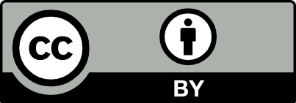 This license allows you to share and adapt the material for any purpose, even commercially.Attribution should be given to © State of New South Wales (Department of Education), 2024.Material in this resource not available under a Creative Commons license:the NSW Department of Education logo, other logos and trademark-protected materialmaterial owned by a third party that has been reproduced with permission. You will need to obtain permission from the third party to reuse its material.Links to third-party material and websitesPlease note that the provided (reading/viewing material/list/links/texts) are a suggestion only and implies no endorsement, by the New South Wales Department of Education, of any author, publisher, or book title. School principals and teachers are best placed to assess the suitability of resources that would complement the curriculum and reflect the needs and interests of their students.If you use the links provided in this document to access a third-party's website, you acknowledge that the terms of use, including licence terms set out on the third-party's website apply to the use which may be made of the materials on that third-party website or where permitted by the Copyright Act 1968 (Cth). The department accepts no responsibility for content on third-party websites.